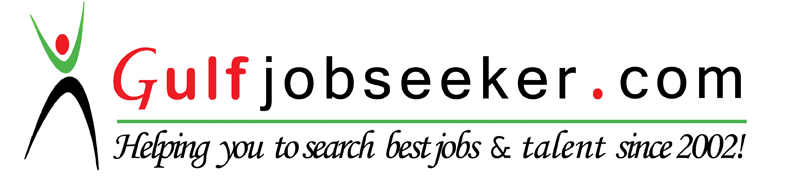 Whats app  Mobile:+971504753686 Gulfjobseeker.com CV No:1563240E-mail: gulfjobseeker@gmail.comProfessional Experience:Years of Construction Experience:  6 yearsQualifications With strong analytical skills, attentive to details and hardworkingResponsible, fast learner and eager to learn different aspects of workCapable of doing both files and paper works assignmentsComputer literateWith good communication skillsAchievementsBachelor of Elementary Education (Major in Mathematics)Language ENGLISH, TAGALOG, ILOCANO, ARABICDate of Birth 12 DECEMBER 1984Marital StatusMARRIEDProfile Experience Summary2016 – Present	Radiant Engineering Enterprises2013 - June 2015 – Promer Qatar Construction Co.2012 – 2013 – Megatec Electromechanical Engineers and                             Contractors2010 – 2012 – Tekfen Construction Co.2015 – PresentDocument ControllerRadiant Engineering Enterprises, Doha, Qatar              Duties and ResponsibilitiesTrack all recordsMaintains especially assigned project database/sEnsures proper document classification, sorting, filing and proper archivingReviews completeness of documentation and prepares document transmittalsPerforms document quality check in accordance to Company engineering document control proceduresPerforms file back up to ensure proper storage and archiving of electronic registers.Prepares engineering project reports.Responsible for controlling all documentation related activities in project.Knowledge of document management, transfer, preservation and maintenance.Support and coordinated with discipline with administration and control.Control and maintain project record of Incoming project documents.Responsible for receiving, circulating and recording all Incoming and Outgoing faxes, Emails and hand deliveries.Record keeping of received and sent letters to the various consultant and other contractors and Sub-contractors.Preparation of Report through Microsoft Excel on Weekly & Monthly basis.Scanning and filing hard copies and soft copies2013 – 2015Document ControllerPromer Qatar Contracting Co.Doha, Qatar               Duties and ResponsibilitiesTrack all recordsReceives and registers Client provided document for detail engineering or Construction engineering project.Prepares and maintains IFC and As-built Photostat books for detail engineering or construction engineering project, either of in-house use or for onward transmittals to Client during project closeoutResponsible for receiving, circulating and recording all Incoming and Outgoing faxes, Emails and hand deliveries.Record keeping of received and sent letters to the various consultant and other contractors and Sub-contractors.Preparation of Report through Microsoft Excel on Weekly & Monthly basis.Preparing document transmittal form for  the HSE, Architect Engineer, Timesheet, Shop Drawings and Material SubmittalsScanning and filing hard and soft copies2012 – 20132009 – 2010Document ControllerMegatec Electromechanical Engineers and Contractors, Doha Qatar          Duties and ResponsibilitiesPrepare a draft letter of correspondence report regarding for Invoice and billing system like Kahramaa Bill, Qtel Bill and Accommodation Bill.Maintain hard copy and electronic filing system.Preparing a draft letter / transmittal documents for the bills and MEP drawings.Preparing Logs for the Incoming and Outgoing for billing system, Logs of Architectural and Structural drawings, Logs of Electrical and Mechanical Submittals and Logs of a Letter.Preparing Daily Site Record.Taking care of money.Follow up billing systemCoordinate project-based workScanning and filing copies of documents / invoice. Document ControllerChocolateno, Doha Qatar        Duties and Responsibilities Handle and follow up invoice or feedback from clientFollow up on payment.Preparing customs clearance invoiceTaking care of money collection on spotsRecording all expensesFollow up with contract customers incase credit facility is given to key accounts.2010 – 20122005 – 2009Document ControllerTekfen Construction Doha, Qatar         Duties and ResponsibilitiesTracks all records.Receiving and handling documents like billing systemPreparing a draft letter especially for the billsHandle and follow up on feedback from the SuppliersFollow up on paymentFollow up with contract Suppliers incase credit facility is given to key accounts customersScanning and filing hard copies of documents / invoicesDocument ControllerRopali Motorcycles and Scooters, Cauayan, Isabela Philippines         Duties and ResponsibilitiesTracks all records.Checking the brand new motorcycles delivered.Make sure that all the motorcycles are correct especially in their chassis and enginesRecording all Brand new motorcycles and RepoProcessing an LTO (Land Transportation Order)Taking care of moneyPreparing receipt of their monthly bills.Handling and Recording the engine oils.LeafletingScanning and filing for the accounts hard and soft copies